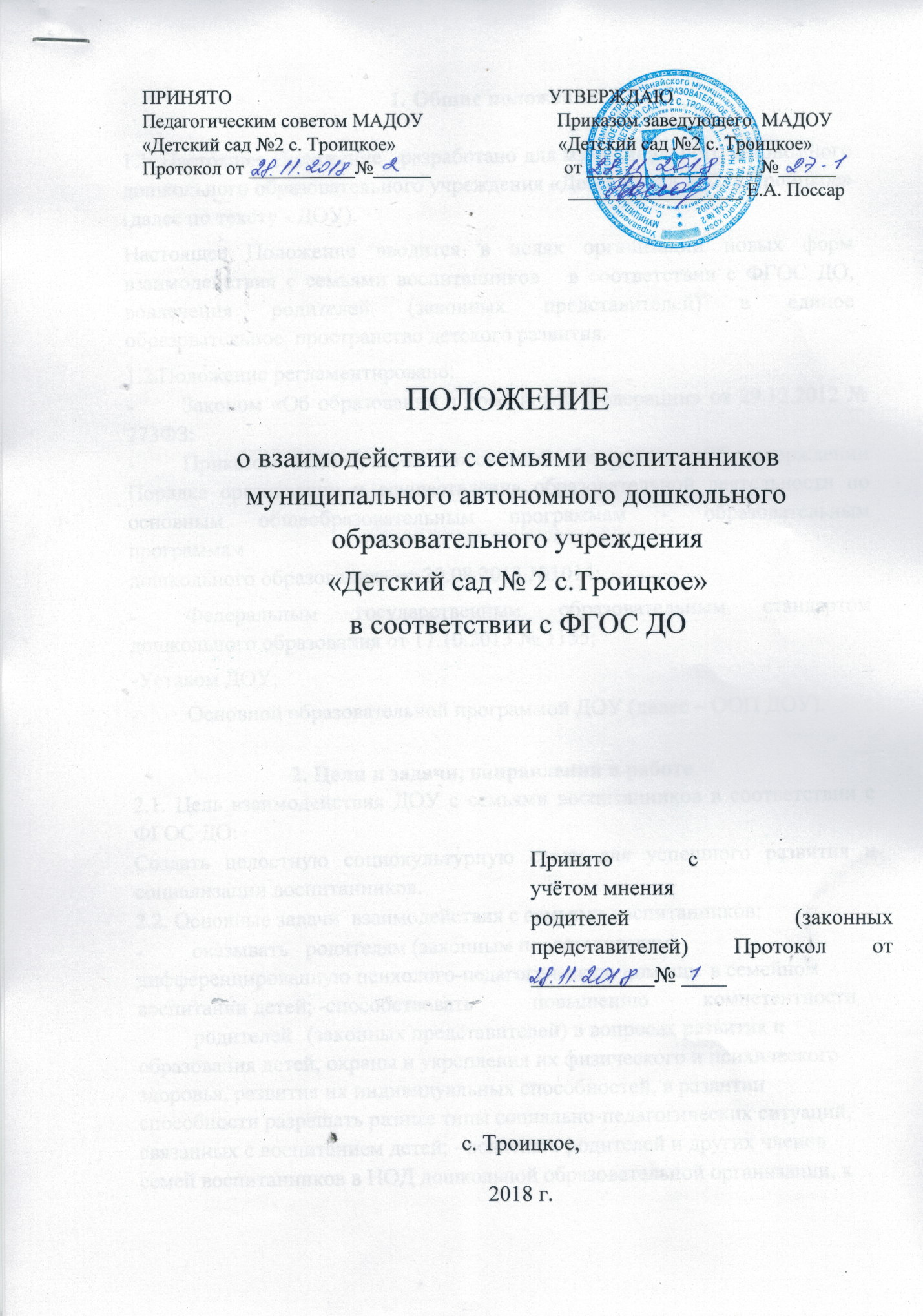 1. Общие положения 1.1. Настоящее Положение   разработано для муниципального автономного дошкольного образовательного учреждения «Детский сад № 2  с.Троицкое»  (далее по тексту - ДОУ).  Настоящее Положение вводится в целях организации новых форм  взаимодействия с семьями воспитанников   в соответствии с ФГОС ДО, вовлечения родителей (законных представителей) в единое образовательное  пространство детского развития. 1.2.Положение регламентировано: Законом «Об образовании в Российской Федерации» от 29.12.2012 № 273ФЗ;  Приказом Минобрнауки Российской Федерации «Об утверждении Порядка организации и осуществления образовательной деятельности по основным общеобразовательным программам - образовательным программам дошкольного образования» от 30.08.2013 №1014;  Федеральным государственным образовательным стандартом дошкольного образования от 17.10.2013 № 1155; -Уставом ДОУ; Основной образовательной программой ДОУ (далее – ООП ДОУ). 2. Цели и задачи, направления в работе 2.1. Цель взаимодействия ДОУ с семьями воспитанников в соответствии с ФГОС ДО:  Создать целостную социокультурную среду для успешного развития и социализации воспитанников. 2.2. Основные задачи  взаимодействия с семьями воспитанников: оказывать   родителям (законным представителям)  дифференцированную психолого-педагогическую помощь  в семейном воспитании детей; -способствовать 	повышению 	компетентности 	родителей 	(законных представителей) в вопросах развития и образования детей, охраны и укрепления их физического и психического здоровья, развития их индивидуальных способностей, в развитии способности разрешать разные типы социально-педагогических ситуаций, связанных с воспитанием детей; - вовлекать родителей и других членов семей воспитанников в НОД дошкольной образовательной организации, к участию в совместных с педагогами мероприятиях, организуемых в городе, районе; -поддерживать образовательные инициативы родителей в сфере дошкольного образования детей. 2.3. Направления в работе с семьями воспитанников работа с коллективом ДОУ по организации взаимодействия с семьей, ознакомление педагогов с системой новых форм работы с родителями; изучение отношения педагогов и родителей к различным вопросам воспитания, обучения, развития детей, условий организации разнообразной деятельности в ДОУ и семье; -создание в ДОУ условий для разнообразного по содержанию и формам сотрудничества, способствующего развитию конструктивного взаимодействия педагогов и родителей с детьми; -культурно-просветительная работа, направленная  на саморазвитие и самосовершенствование родителей; -информирование 	 	родителей 	 	через 	непосредственное 	общение, опосредованно (буклеты, газета, сайт  ДОУ, стенды);   -информирование родителей о соответствии развития ребенка задачам, восставленным 	в 	основной 	общеобразовательной 	программе 	по образовательным областям; -изучение запросов семьи и их удовлетворение через совершенствование образовательного процесса; -разнообразные собрания-встречи, ориентированные на знакомство с достижениями и трудностями воспитывающих детей сторон. -участие в создании развивающей среды. 3.Основные принципы  взаимодействия с семьями воспитанников открытость  дошкольного учреждения для родителей; -единый подход к процессу воспитания ребенка; -дифференцированный подход к каждой семье (учет образовательных потребностей родителей); -взаимное доверие во взаимоотношениях педагогов и родителей; -уважение и доброжелательность друг к другу; -равная ответственность родителей и педагогов; -целенаправленность - ориентация на цели и приоритетные задачи образования родителей. 4. Формы и методы  взаимодействия с семьями воспитанников. В процессе работы с семьей в ДОУ решаются задачи, связанные с возрождением традиций семейного воспитания, вовлечением  родителей, детей и педагогов в объединения по интересам и увлечениям, организации семейного досуга. "Круглый стол"; -семинары-практикумы; выставки творческих работ; анкетирование; консультации специалистов; семейные спортивные встречи; почта доверия; участие в реализации проектов; -открытые занятия для просмотра; - день  открытых дверей; -викторины; -посиделки; -информирование родителей (законных представителей) о работе  через сайт  ДОУ; -совместные досуги, праздники; -игры с педагогическим содержанием. 5. Документация и отчетность. 5. 1. Каждый педагогический работник имеет документацию, отражающую основное содержание, организацию и методику работы по взаимодействию с семьями 	воспитанников 	(план 	деятельности, 	протоколы 	заседаний, аналитические выводы, конспекты). 5. 2. Итоговое заседание педагогического совета предполагает заслушивание отчета о проделанной работе по взаимодействию с семьями и перспективах дальнейшей деятельности.  6. Критерии анализа взаимодействия с семьями в ДОУ 6.1. Критерии анализа годового плана:  планирование задач на диагностической основе с учетом анализа достижений и трудностей в работе с семьей за прошлый год;  -учет интересов и запросов родителей при планировании содержания мероприятий;  разнообразие планируемых форм работы;  -планирование работы по повышению профессиональной компетентности педагогических кадров по вопросам взаимодействия с семьей; разнообразие форм 	методической 	помощи 	педагогическим 	кадрам 	в 	вопросах взаимодействия с семьей (педагогические советы, семинары, работа в творческих группах, консультации, деловые игры, тренинги и т.д.);  - выявление, обобщение, внедрение успешного опыта работы отдельных педагогов с семьями воспитанников;  -выявление передового опыта семейного воспитания и распространение его в ДОУ  6.2. Критерии анализа планов воспитательно-образовательной работы педагогов:  планирование содержания мероприятий на основе учета интересов, нужд, потребностей родителей;  разнообразие планируемых форм работы с семьей;  6.3. Критерии анализа протоколов родительских собраний:  разнообразие тематики и форм проведенных собраний;   отражение в протоколе активности родителей (вопросы, пожелания, предложения со стороны родителей);  учет мнения и пожеланий родителей при организации последующих мероприятий.  7. Контроль 1. Взаимодействие с семьями воспитанников является одним из звеньев по реализации ООП ДОУ. Контроль за данной деятельностью осуществляет заведующий.   Заведующий имеет право:  посещать групповые родительские собрания с заблаговременной информацией об этом воспитателей; изменить планирование работы по взаимодействию с родителями по производственной необходимости; -привлекать родителей воспитанников к мероприятиям (выставкам, конкурсам и т.д.) в ДОУ.  8. Срок действия Положения 8.1. Срок действия данного Положения не ограничен. Положение действует до принятия нового. 8.2.  Настоящее положение, а также изменения и дополнения в положение о взаимодействии с семьями воспитанников в соответствии с ФГОС дошкольного образования могут вноситься на организационно-методических совещаниях и вступают в силу с момента их утверждения заведующим ДОУ.  